Практичний семінар для колег зМіністерства фінансів України на тему:«Подальша адаптація українського законодавства до законодавства ЄС в сфері податку на додану вартість, у зв’язку із набуттям Україною статусу кандидата ЄС (перехідний період)», що реалізується Deutsche Gesellschaft für Internationale Zusammenarbeit (GIZ) GmbH за дорученням Уряду НімеччиниПротягом 06-08 вересня 2022 року відбувся другий в цьому році триденний практичний семінар та обговорення в розширеній робочій групі в он-лайн форматі з представниками та експертами Міністерства фінансів України, Державної податкової служби України, представниками Комітету Верховної Ради України з питань фінансів, податкової та митної політики та національного експерта проєкту EU4PFM на тему: «Подальша адаптація українського законодавства до законодавства ЄС, у зв’язку із набуттям Україною статусу кандидата ЄС (перехідний період)».Це другий захід, який був організований проєктом «Ефективне управління державними фінансами III», що реалізується Deutsche Gesellschaft für Internationale Zusammenarbeit (GIZ) GmbH за дорученням Уряду Німеччини, на прохання Мінфіну, в умовах воєнного стану, що був запроваджений 24.02.2022 у зв’язку із початком військової агресії Російської Федерації проти України.Навіть за поточних умов, проект не припиняє свою діяльність і готовий надалі підтримувати українських партнерів у питаннях запровадження міжнародних податкових стандартів, які набувають додаткової актуальності у зв’язку із отриманням Україною офіційного статусу кандидата на вступ до Європейського Союзу.Німецький експерт-практик у сфері ПДВ-оподаткування – пан Маркус Дрост з Податкової адміністрації (м. Дюссельдорф),  презентував досвід ЄС та Німеччини українським колегам, а саме, представникам Департаментів податкової політики та міжнародного оподаткування Мінфіну, Комітету ВРУ з питань фінансів, податкової та митної політики, Департаментів методології, ризиків, оподаткування юридичних осіб та міжнародного співробітництва ДПС, а також національному експерту проєкту EU4PFM.Особливий інтерес українських фахівців викликало обговорення питань рівня готовності адаптації законодавства Україні до законодавства ЄС. Також обговорювались значення права ЄС та роль Європейського Суду, процедура і обмін інформацією в сфері ПДВ з іншими країнами-членами ЄС та ПДВ-оподаткування трансакцій на внутрішньому ринку ЄС.Загалом, протягом трьох днів презентації матеріалу та робочого обговорення в он-лайн режимі німецький експерт разом з українськими колегами розглянули наступні питання:Законодавчі органи ЄС;Значення права ЄС для ПДВ-законодавства;Гармонізація ПДВ/Мета та засоби;Правові вимоги Системної Директиви про ПДВ;Пріоритет права ЄС та роль Європейського Суду;Внутрішній ринок ЄС;Принципи ПДВ-оподаткування для транскордонних поставок / послуг;Здійснення оподаткування;Відшкодування сум податкового кредиту в особливому порядку;ПДВ-оподаткування на внутрішньому ринку;Значення ідентифікаційного ПДВ-номеру;Придбання всередині Європейського Співтовариства;Постачання в межах Європейського Співтовариства;Тристороння трансакція всередині Європейського Співтовариства;Зведений звіт;Врегульований, автоматизований та спонтанний обмін інформацією з іншими державами-членами;Міжнародні перевірки.Все це дозволило представникам Мінфіну, Комітету ВРУ, ДПС та національному експерту проєкту EU4PFM набути додатковий досвід з питань ПДВ-оподаткування в ЄС та отримати поради від німецького експерта-практика, щодо кроків подальшої імплементації положень Директив і Регламентів ЄС та досвіду Німеччини в законодавство України, а також подискутувати власні проблемні питання.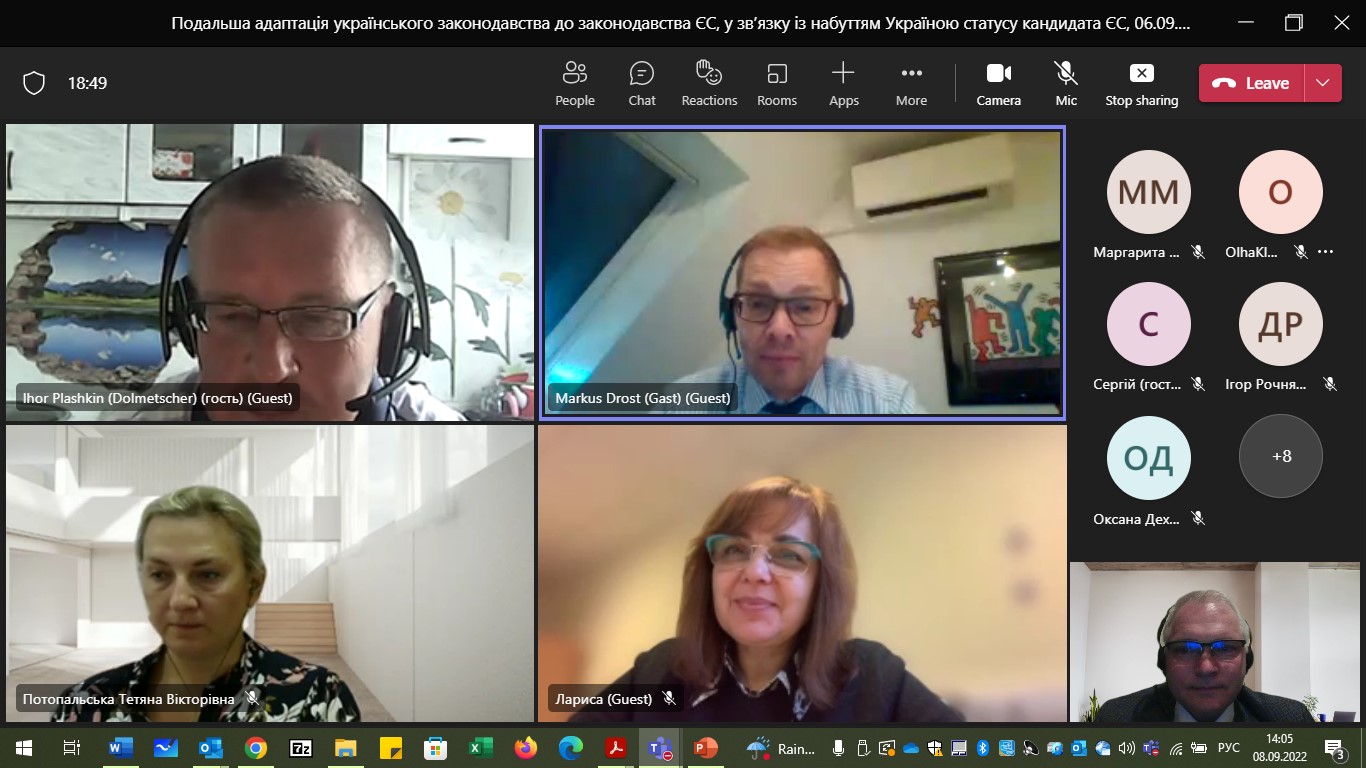 